									Załącznik nr 2- Część 9		SZCZEGÓŁOWY OPIS PRZEDMIOTU ZAMÓWIENIADostawa i montaż urządzeń siłowni zewnętrznej oraz urządzeń zabawowych na terenie gminy GołdapCzęść 9- Dostawa i montaż urządzenia siłownie zewnętrznej oraz urządzenia zabawowego na plac zabaw w miejscowości Wronki WielkiePrzedmiotem zamówienia jest dostawa i montaż urządzenia siłowni zewnętrznej oraz urządzenia zabawowego na plac zabaw w miejscowości Wronki Wielkie (dz nr 278/28 obręb Marcinowo), tj.: 1) urządzenie zabawowe- huśtawka metalowa bocianie gniazdo2) urządzenie siłowni zewnętrznej na nodze- orbitrekZe względu na specyfikę przedmiotu zamówienia, Zamawiający nie może opisać przedmiotu zamówienia za pomocą dokładnie dostatecznych określeń, zwłaszcza w zakresie wyglądu urządzeń, dlatego posługuje sie przykładowymi wizualizacjami urządzenia.Podstawowe wymagane parametry urządzenia: 1) Urządzenie zabawowe- huśtawka metalowa bocianie gniazdo:- huśtawka o konstrukcji metalowej, malowana proszkowo,- łańcuch wykonany ze stali nierdzewnej, - siedziska typu bocianie gniazdo, - wymiary min. 150 cm x 220 cm,- montaż urządzenia zgodnie z obowiązującymi przepisami i zaleceniami producenta, z takim zastrzeżeniem, że fundamenty muszą być stabilne i bezpieczne oraz posadowione zgodnie 
z obowiązującą normą ze wskazaniem, że fundament betonowy należy zasypać ziemią.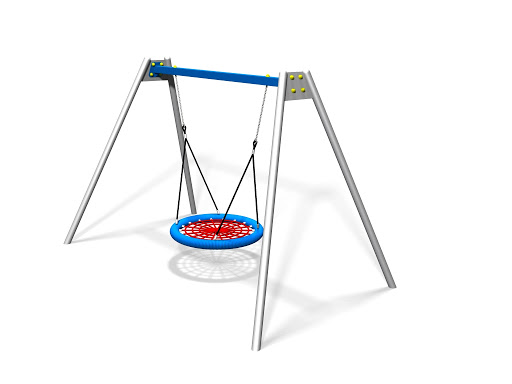 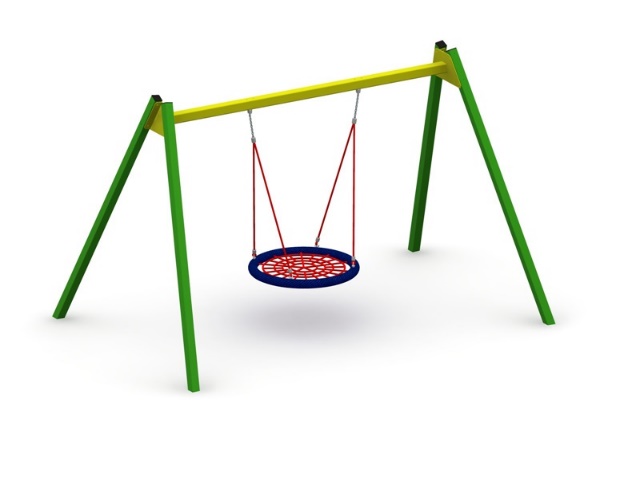 Wizualizacja nr 12) Urządzenie siłowni zewnętrznej na nodze- orbitrek:- urządzenie montowane na tzw. "nodze", - element nośny wykonany ze stalowej rury ocynkowanej i malowanej proszkowo o średnicy min. 80 mm,  grubość ścianek rur min 3mm, -  uchwyty i pozostałe urządzenia rurowe o średnicy min. 25 mm, wykonane z rur stalowych ocynkowanych i malowanych proszkowo,  -  poręcze i pozostałe elementy wykonane ze stali, - rączki lub inne elementy powinny być wykonane z materiałów gumowych odpornych na warunki atmosferyczne, zewnętrzne,- montaż urządzenia siłowni zewnętrznej odbywać się będzie zgodnie z obowiązującymi przepisami i zaleceniami producenta, z takim zastrzeżeniem, że fundamenty muszą być stabilne i bezpieczne oraz posadowione zgodnie z obowiązującą normą ze wskazaniem, że fundament betonowy należy zasypać ziemią,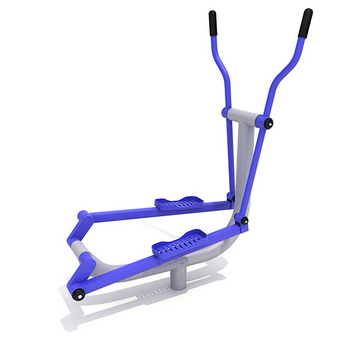 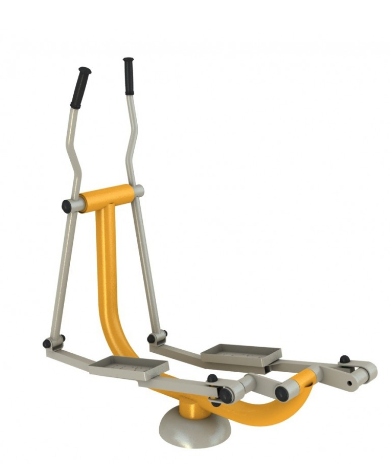 Wizualizacja nr2